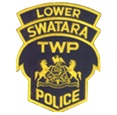 LOWER SWATARA TOWNSHIP POLICEPOSITION VACANCIES FOR POLICE OFFICERThis testing process will include a written test, physical agility test, oral board, polygraph examination, background investigation, physical examination, drug screen and psychological evaluation.GENERAL QUALIFICATIONS:Each applicant for this position shall be at least 18 years of age at time of application and possess a diploma from an accredited high school or graduate equivalency. In addition, each applicant must be a United States citizen, be physically and psychologically able to perform the essential functions of a police officer, and, prior to appointment and during his or her employment with the Township, possess a valid motor vehicle operator's license issued by the Commonwealth of Pennsylvania. Applications can be obtained by emailing Chief Dominic Visconti at dvisconti@lowerswatara.org or in person at 1499 Spring Garden Dr. Middletown, Pa. 17057APPLICATIONS MUST BE RECEIVED BY THE LOWER SWATARA TOWNSHIP POLICE DEPARTMENT BY FEBRUARY 28, 2023 AT 1600 HRS. 